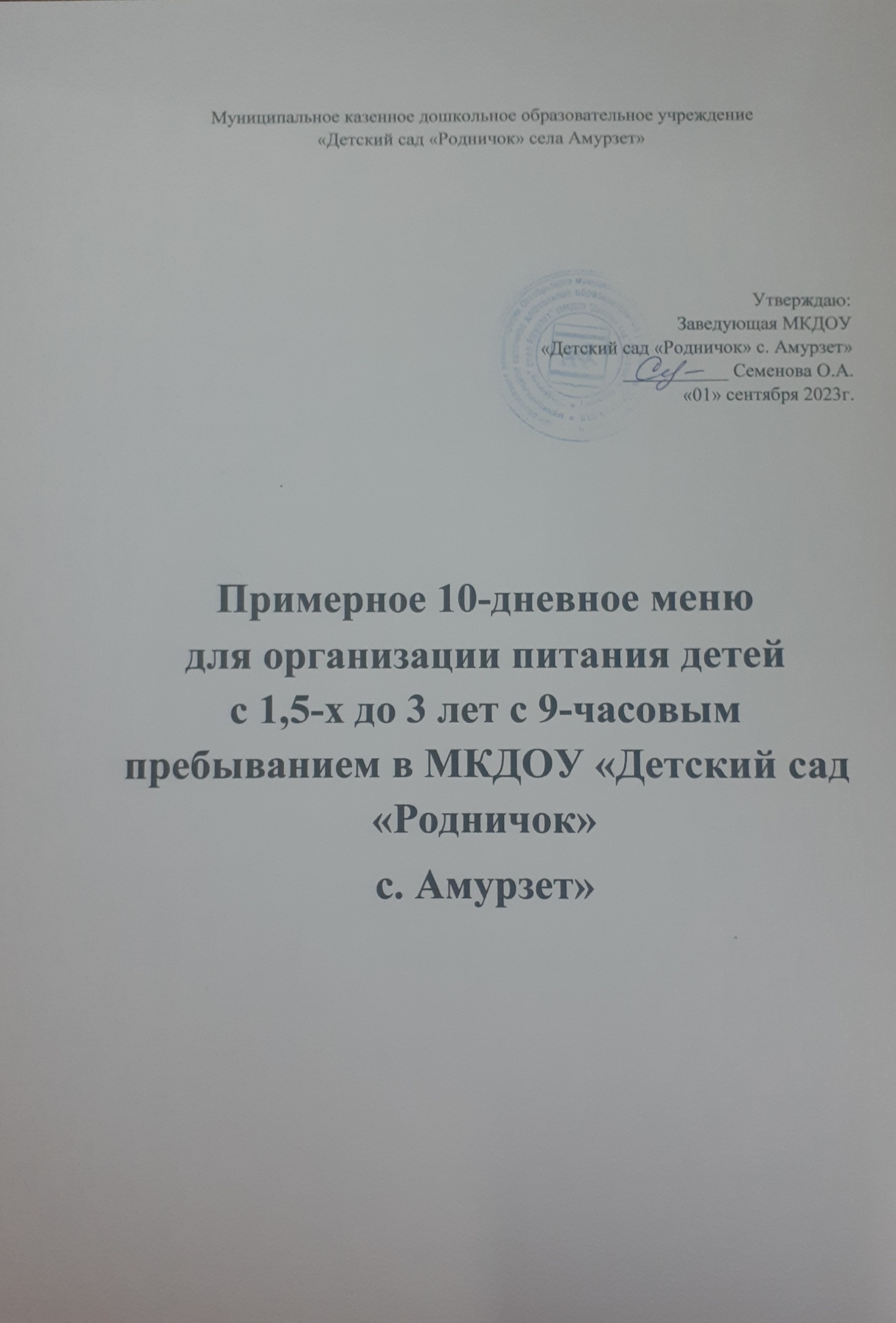 Муниципальное казенное дошкольное образовательное учреждение«Детский сад «Родничок» села Амурзет»Утверждаю:Заведующая МКДОУ «Детский сад «Родничок» с. Амурзет»___________ Семенова О.А.«01» сентября 2023г.Примерное 10-дневное менюдля организации питания детей                                  с 1,5-х до 3 лет с 9-часовым пребыванием в МКДОУ «Детский сад «Родничок»   с. Амурзет»Пояснительная запискаНастоящее «Примерное 10-дневное меню для организации питания детей с 9 часовым пребыванием воспитанников» (далее – примерное меню) разработано в соответствии с утвержденными СанПиН 2.3/2.4.3590-20 "Санитарно-эпидемиологические требования к организации общественного питания населения". В основу разработки примерного меню положены представленные в СанПиН 2.3/2.4.3590-20 "Санитарно-эпидемиологические требования к организации общественного питания населения" «Нормы питания детей в детских яслях, детских садах, яслях-садах и в санаторных дошкольных учреждениях (граммов в день на одного ребенка)».
При разработке примерного меню соблюдены возрастные физиологические нормы суточной потребности в основных пищевых веществах и энергии, обеспечивающие растущий организм детей энергией и основными пищевыми веществами в соответствии с временем пребывания в детском саду - 9 часов. Предусмотрено использование 10-дневного меню. Реализация примерного меню обеспечивает строгое выполнение режима питания детей. В ДОУ с 9 часовым пребыванием детей предусмотрено 4-разовое питание.
Ассортимент основных продуктов питания, рекомендуемых для использования в питании детей и приготовления блюд представлен в Приложении 7 к СанПиН 2.3/2.4.3590-20 "Санитарно-эпидемиологические требования к организации общественного питания населения". При отсутствие каких-либо продуктов разрешается проводить их замену на равноценные по составу продукты в соответствии с таблицей замены продуктов (приложение 11 к СанПиН 2.3/2.4.3590-20 "Санитарно-эпидемиологические требования к организации общественного питания населения") в целях обеспечения полноценного сбалансированного питания.
В примерном меню использованы рекомендуемые объемы порций для детей разного возраста в соответствии СанПиН 2.3/2.4.3590-20 "Санитарно-эпидемиологические требования к организации общественного питания населения". Зимой и весной при отсутствии свежих овощей и фруктов рекомендуется включать в меню соки, свежезамороженные овощи и фрукты при соблюдении сроков их реализации. Дополнительную витаминизацию следует проводить строго в соответствии с правилами, изложенными в СанПиН 2.3/2.4.3590-20 "Санитарно-эпидемиологические требования к организации общественного питания населения".
Рекомендуется использовать йодированную поваренную соль.
В примерном меню не содержатся продукты, не рекомендованные для питания детей дошкольного возраста.Примерное 10-дневное меню                                                                          для организации  питания детей от 1 до 3 лет в дошкольных образовательных учреждениях с 9-часовым пребыванием»                               1 день  (Понедельник)							                                                                 2 день (Вторник)							                 3-й день (Среда)							         4 день (Четверг)							                     5 день (Пятница)							        6 день (Понедельник)							                         7 день (вторник)							                8 день  (Среда)		             9 день (Четверг)	           10 день (Пятница)							Примерное 10-дневное меню                                                                          для организации  питания детей от 3 до 7 лет в дошкольных образовательных учреждениях с 9-часовым пребыванием»                               1 день  (Понедельник)							                                                                 2 день (Вторник)							                 3-й день (Среда)							         4 день (Четверг)							                     5 день (Пятница)							        6 день (Понедельник)							                         7 день (вторник)							                8 день  (Среда)		             9 день (Четверг)	           10 день (Пятница)							Название блюд и продуктовВыход (г)Белки (г)Жиры (г)Углеводы (г)Энергетическая цен (ккал)ЗавтракКаша манная молочная жидкая1505,25,129,7187,4крупа маннаяМолокоСахарМасло сливочноеМасло сливочное80,06,60,159,8Сыр63,73,749,0Хлеб пшеничный303,01,220,2105,2Чай с молоком1802,22,416,596,9Завтрак  2кисломолочный продукт1002.902.504.0050.000.70СахарМолокоитого за завтрак14,119,066,4498,3ОбедСалат из свеклы 400,75,03,3437,563,80СвеклаМасло растительноеЩи из свежей капусты1801,263,516,1061,0213,30Капуста б/кКартофельМорковьЛукМасло сливочноеСметанаТефтели из говядины6013,5012,70,48169,80Говядина 1 категорииХлеб пшеничный 302.25 0.87 15.27 79.20 ЛукКартофельное пюре1002,043.2013.6391.5012.11КартофельМолокоМасло растительноеКисель 1501.050,021.7591.50СахарКрахмалитого за обед20,725,778,9678,5ПолдникБулочка домашняя604.88.940.1186.4МукаМолокоСахарМасло растительноеЯйцоДрожжиКефир (молоко01505,66,48,2112,5Название блюд и продуктовВыход (г)Белки (г)Жиры (г)Углеводы (г)Энергетическая цен (ккал)ЗавтракЗапеканка творожная90/3028,5615,8238,53419,350.22творогмукаяйцосахарСоус:30МолокоМукаМасло сливочноеСахарЧай с сахаром1800.050.026.9928.010.02Завтрак 2Кофейный напиток с молоком1002,793,1919,71118,690.98Кофейный напиток МолокоСахаритого за завтрак34,426,878,5703,0ОбедСалат из помидоров свежих400,510,091,7811,28Суп рисовый на к/б1801.8994.75912.676        97.9620.847РисКартофельМорковьЛукМасло раститБефстроганов из отварной говядины с соусом60/3023,0719,736,43295,84ГовядинаМорковьСоус 30МолокоМукаМакароны отварные с маслом1003.35.521.8152.1макароныМасло сливочноеХлеб пшеничный 302.25 0.87 15.27 79.20 Компот из сухофруктов1800,4419,0275,10.36СухофруктыСахаритого за обед31,325,871,8690,7ПолдникМолоко180 3,924,48 5,74 82,6 Пирог с повидлом60итого за полдник14,116,443,0379,8итого за день79,868,9193,41773,5Название блюд и продуктовВыход (г)Белки (г)Жиры (г)Углеводы (г)Энергетическая цен (ккал)Завтрак  Каша рисовая молочная 150/35,124,9832,59195,131.39Крупа рисоваяМолокоСахарМасло сливочноеКакао на молоке1803,773,9325,95153,921.20Какао порошокМолокоСахарХлеб пшеничный303,001,1620,20105,20Масло сливочное80,046,600,0659,80Завтрак 2Фрукт1000.400.3010.3046.005.00итого за завтрак11,9316,6778,80514,05Обед Икра кабачковая400,894,183,6155,93Борщ с капустой и картофелем1801,525,338,6588,89СвеклаКапустаКартофельМорковьЛукМасло растительноеСахарСметанапельмени мясные с маслом659,5610,471,93141,79говядинаЯйцосольМукаМасло сливочноеСок фруктовый18010,20.2085.344.00Хлеб пшеничный302,840,4816,0880,00итого за обед22,3128,6773,97697,65Полдникмолоко1803,924,485,74 82,6 печенье100,82,46,1 47,7 яблоко7010,28-7,91 32,3 итого за полдник47,037,915711344итого за день45,5245,34199,811590,54Название блюд и продуктовВыход (г)Белки (г)Жиры (г)Углеводы (г)Энергетическая цен (ккал)ЗавтракКаша гречневая молочная1507,897,3231,10225,380.81Крупа гречневаяМолокоСахарМасло сливочноеБутерброд с сыром457,87,9529,4220,4Хлеб пшеничныйСырМасло сливочноеЧай с сахаром1800.050.026.9928.010.02Завтрак 2Фруктовый сок 1000.05  10.10 432итого за завтрак18,518,580,2564,5ОбедСалат из свежей капусты с зеленым горошком400,673,033,9545,9капустазеленый горошекморковьМасло растительноеСуп картофельный с фрикадельками1504,853,15,7170,1КартофельМорковьЛукМасло растительноеФрикадельки25мясоЛукЯйцоПлов с мясом 18014.43 17.48 48.11 396.51 1.73рисмясо говядинаМорковьЛукМасло растительноеТомат пастаКомпот из сухофруктов1800,330.02 20.8284.750.30сухофруктыСахарХлеб пшеничный302,840,4816,0880итого за обед24,222,187,6699,4ПолдникПирожки сладкие607.186.1835.69225.690.14МукаЯйцоСахарДрожжиПовидлоМасло растительное на смазкуЦикорий с молоком1805,596,389,38117,31Молоко кипяченоецикорийсахаритого за полдник28,113,576,9518,2Итого за день70,854,1244,81782,0Название блюд и продуктовВыход (г)Белки (г)Жиры (г)Углеводы (г)Энергетическая цен.(ккал) ЗавтракОмлет 507,198,331,78112,700.18ЯйцоМолокоМасло сливочноеГорошек зеленый консервированный352,380,155,0030,80Горошек зеленый консервированныйКакао с молоком1803,773,9325,95153,92КакаоСахарМолокоХлеб пшеничный3031,1620,2105,2Масло сливочное80,046,60,0659,8Завтрак 2мармелад300,22497Чай 1004.9918.7итого за завтрак16,620,277,0559,4ОбедВинегрет400,635,074,1664,635.30КартофельСвеклаМорковьОгурцы соленыеЛукМасло растительноеСуп крестьянский с курицей1801,854,1912,3494,47КапустакурицаКартофельКрупаовсянаяячневаяпшеничнаяМорковьЛукМасло растительноеРыба в кляре с картофелем15015,116,4921,06203,09МинтайКартофельМасло сливочноеСоус белый:30МукасметанаМасло сливочноеСухариКисель ягодный1800,070,0319,8581,41повидлоСахарКрахмалХлеб пшеничный302,840,4816,0880итого за обед24,322,696,0686,1Полдник\коржик молочный606.7811.6964.56391.670.06МукаМолокоСахарМаргаринаЯйцоКефир1505,66,388,18112,52итого за полдник22,923,827,7418,8Итого за день63,766,5200,71664,3Название блюд и продуктовВыход (г)Белки (г)Жиры (г)Углеводы (г)Энергетическая цен (ккал)ЗавтракКаша молочная геркулесовая1506,37,325,5192,41.39ГеркулесМолокоСахарМасло сливочноеКакао с молоком1803,83,926,0153,9Какао порошокМолокоСахарХлеб пшеничный303,01,220,2105,2Масло сливочное80,06,60,159,8Завтрак 2Фрукт1001.50.50219510итого за завтрак17,123,079,6595,1ОбедСельдь с луком402,66,35,990,7Сельдьлук зеленый (репчатый)Масло растительноеСуп овощной  со сметаной1804.506.611.51.159.125.47говядинаКартофельМорковьЛукМасло сливочноеКапуста свежаяГорошек консервированныйЗапеканка картофельная с мясом15025,520,718,4363,3Говядина 1 категорииКартофельМасло сливочноеЯйцосоус30 Масло сливочноекомпот из сухофруктов1800,10,019,981,40.36сухофрукты СахарКрахмалХлеб пшеничный302,80,516,180,0итого за обед32,929,071,1679,4ПолдникБлинчики со сгущённым молоком60/206,45,636,1223,0МукаМолокоЯйцоСахарМасло растительноесгущенное молокоЧай с лимоном1800,10,015,361,6ЧайЛимонСахаритого за полдник10,410,965,7406,8Итого за день60,462,9216,41681,3Название блюд и продуктовВыход (г)Белки (г)Жиры (г)Углеводы (г)Энергетическая цен (ккал)Завтракбиточки манные со сметанным соусом1206,28,632,4235,0Крупа маннаяМолокоСахарСухари пшеничныеМасло сливочноеСметанаЯйцоСоус :300,00,07,730,9сметана СахарКрахмалЛимонная кислотаЧай с молоком1802,22,416,596,91.42ЧайСахарМолокоЗавтрак 2Кисломолочный напиток1002.92.54500.7итого за завтрак11,418,876,8527,7ОбедОгурцы свежие400,40,01,56,8Огурцы свежиеСуп с домашней лапшой с курицей1801,81,913,278,1КартофелькурицаМорковьмукаЛукяйцоМасло сливочноеЗразы рыбные с соусом60/302,56,790,5МинтайХлеб пшеничныйМолокоЯйцоФарш:МорковьМасло сливочноеЛукМасло сливочноеКартофельное пюре1002,64,017,7164,5КартофельМолокоМасло растительноеКисель ягодный1800,120,282,0ягоды (повидло ягодное)СахаркрахмалХлеб пшеничный302,80,516,180,0итого за обед7,78,975,3501,9ПолдникВатрушка с творогом607,12,641,8219,1Тесто:46,4МукаСахарМасло сливочноеЯйцоСольДрожжи МукатворогЯйцоМасло растительное для смазкичай с молоком1805,596,389,38117,31Молоко кипяченоечайсахаритого за полдник32,724,769,2631,1Итого за день51,852,4221,21660,7Название блюд и продуктовВыход (г)Белки (г)Жиры (г)Углеводы (г)Энергетическая цен (ккал)Завтраккаша манная молочная 15023,513,544,6400,01.24молококрупа маннаяСахарМасло сливочноеХлеб пшеничный302,30,915,278,9Масло сливочное80,06,60,159,8Кофейный напиток с молоком1802,83,219,7118,70.98Кофейный напиток МолокоСахарЗавтрак 2Фрукт1001.50.50219510итого за завтрак28,624,179,6657,4ОбедПомидоры свежие400,50,11,811,3борщ на к/б1804,75,215,3126,412.93мясо МорковьлуккапустакартофельсметанаДомашнее жаркое1808,610,69,9169,3Говядина 1 категорииКартофельЛукТомат пастаМорковьМасло растительноеКомпот из свежих плодов1800.1014.56.01.7Хлеб пшеничный302,80,516,180,0итого за обед19,420,876,7573,3Полдникпирожок с повидлом602.961.4.83836.640192.7820.230мукаповидлодрожжимасло сливочноеКефир1505,66,48,2112,50.70итого за полдник20,914,648,7446,1Итого за день69,059,6205,01676,7Название блюд и продуктовВыход (г)Белки (г)Жиры (г)Углеводы (г)Энергетическая цен (г)ЗавтракКаша молочная "дружба"1506,66,735,1226,11.19Крупа рисоваяКрупа пшеннаяМолокоСахарМасло сливочноеКакао на цельном молоке1803,83,926,0153,91.44Какао порошокМолокоСахарХлеб пшеничный 302,30,915,278,9Завтрак 2Йогурт1004,04,07,983,80.70итого за завтрак16,615,584,0542,7Обедсалат овощной 400,40,01,56,8овощи свежиесуп гороховый с курицей1802,32,410,471,95.052курицаМорковьгорохКартофельЛукМукаМасло сливочноерыба в кляре609,32,84,881,44.5МинтайМорковьХлеб пшеничныйЛукЯйцоМолокоМасло сливочноеМасло сливочноеКартофельное пюре1002,64,017,7164,512.1КартофельМолокоМасло сливочноеКомпот из сухофруктов1800,419,075,10.36СухофруктыСахарХлеб пшеничный30итого за обед22,817,282,7620,1ПолдникГренки с сыром60/67,88,029,4220,40.18Яйцосыр твердыйМолокобатонЧай с лимоном1800,10,015,361,62.36ЧаймолокоСахаритого за полдник20,920,458,3504,2итого за день60,353,1225,11667,0Название блюд и продуктовВыход (г)Белки (г)Жиры (г)Углеводы (г)Энергетическая цен (г)Завтраккаша манная молочная15013,38,629,4250,51.24манкамолокоСахарМасло сливочноеСахарКрахмалКофейный напиток с молоком1802,83,219,7118,70.98Кофейный напиток МолокоСахарХлеб пшеничный 303,01,220,2105,2Масло сливочное80,06,60,159,8сыр 6-Завтрак 2Кисломолочный продукт1002.92.54500.70итого з завтрак19,219,576,9564,5ОбедСалат из морской капусты4012.53.2043.55капуста морскаяМасло растительноелукРассольник домашний на курином бульоне1801,23,67,869,125.19КартофельМорковьЛукЗеленьОгурцы соленыеМасло растительноеСметанаГуляш из отварного мяса8010.318.152.62 1250.55мясоморковьлукрастительное маслоРис припущенный1001,62,416,493,2Крупа рисоваяМасло сливочноеНапиток фруктовый1800,90,218,282,84Хлеб пшеничный302,80,516,180,0итого за обед19,924,472,1594,5Полдниквафли607,17,834,0233,9конфеты10 чай с молоком 180Молоко5,66,49,4117,3итого за полдник14,915,058,6430,1Итого за день54,058,9207,61589,0Название блюд и продуктовВыход (г)Белки (г)Жиры (г)Углеводы (г)Энергетическая цен (ккал)ЗавтракКаша манная молочная жидкая2006.088.2027.40208крупа маннаяМолокоСахарМасло сливочноеМасло сливочное80,06,60,159,8Сыр163,73,749,0Хлеб пшеничный303,01,220,2105,2Чай с молоком2003.83.215.6107Завтрак  2кисломолочный продукт1002.902.504.0050.000.70СахарМолокоитого за завтракОбедСалат из свеклы 500,82.91.545.63,80СвеклаМасло растительноеЩи из свежей капусты2005.68.310.314113,30Капуста б/кКартофельМорковьЛукМасло сливочноеСметанаТефтели из говядины8018.7517.77202.10Говядина 1 категорииХлеб пшеничный 502.218.92104ЛукКартофельное пюре1302,654.1617.72118.9515.74КартофельМолокоМасло растительноеКисель 2002070.4СахарКрахмалитого за обедПолдникБулочка домашняя805.711.839.72690.2МукаМолокоСахарМасло растительноеЯйцоДрожжиКефир (молоко01002.92.54500.70Название блюд и продуктовВыход (г)Белки (г)Жиры (г)Углеводы (г)Энергетическая цен (ккал)ЗавтракЗапеканка творожная90/3028,5615,8238,53419,350.22творогмукаяйцосахарСоус:30МолокоМукаМасло сливочноеСахарЧай с сахаром2000.70.49.335.610.03Завтрак 2Кофейный напиток с молоком1002,793,1919,71118,690.98Кофейный напиток МолокоСахаритого за завтракОбедСалат из помидоров свежих500.500.131.912Суп рисовый на к/б2001.94.813.1        99.20.847РисКартофельМорковьЛукМасло раститБефстроганов из отварной говядины 8023,0719,736,43295,84ГовядинаМорковьМолокоМукаМакароны отварные с маслом1304.955.0940.3702230.020макароныМасло сливочноеХлеб пшеничный 50 3.85 0.9523.5117Компот из сухофруктов2000.60.0.06 28.98121.70.56СухофруктыСахаритого за обедПолдникМолоко200 6.495.6 10.21100.29Пирог с повидлом803.55.638.642020.230итого за полдник14,116,443,0379,8итого за день79,868,9193,41773,5Название блюд и продуктовВыход (г)Белки (г)Жиры (г)Углеводы (г)Энергетическая цен (ккал)Завтрак  Каша рисовая молочная 200/35.268.6532.16216.41.5Крупа рисоваяМолокоСахарМасло сливочноеКакао на молоке2005.75.217.51101.65Какао порошокМолокоСахарХлеб пшеничный303,001,1620,20105,20Масло сливочное80,046,600,0659,80Завтрак 2Фрукт1000.400.3010.3046.005.00итого за завтрак11,9316,6778,80514,05Обед Икра кабачковая500,995,183,856.12Борщ с капустой и картофелем2005.68.310.3141СвеклаКапустаКартофельМорковьЛукМасло растительноеСахарСметанапельмени мясные с маслом8011.89.1012.152020.11говядинаЯйцосольМукаМасло сливочноеСок фруктовый200120.2085.344.00Хлеб пшеничный502,840,4816,0880,00итого за обедПолдникмолоко2005.94,489.89.9печенье100,82,46,1 47,7 яблоко7010,28-7,91 32,3 итого за полдник37,915711344итого за день45,34199,811590,54Название блюд и продуктовВыход (г)Белки (г)Жиры (г)Углеводы (г)Энергетическая цен (ккал)ЗавтракКаша гречневая молочная2007.1010.1123.202140.81Крупа гречневаяМолокоСахарМасло сливочноеБутерброд с сыром30/83.396.910.69Хлеб пшеничныйСырМасло сливочноеЧай с сахаром2000.070.38.4540.240.02Завтрак 2Фруктовый сок 1000.05  10.10 432итого за завтрак18,518,580,2564,5ОбедСалат из свежей капусты с зеленым горошком501.083.03.5745.32капустазеленый горошекморковьМасло растительноеСуп картофельный с фрикадельками2006.022.4817.453.44.2КартофельМорковьЛукМасло растительноеФрикадельки30мясоЛукЯйцоПлов с мясом 23015.40 18.5051.114211.79.рисмясо говядинаМорковьЛукМасло растительноеТомат пастаКомпот из сухофруктов2000,330.02 20.8284.750.30сухофруктыСахарХлеб пшеничный502,840,4816,0880итого за обед22,187,6699,4ПолдникПирожки сладкие809.225.4829.182020.04МукаЯйцоСахарДрожжиПовидлоМасло растительное на смазкуЦикорий с молоком2002.902.6013.2096Молоко кипяченоецикорийсахаритого за полдникИтого за день1782,0Название блюд и продуктовВыход (г)Белки (г)Жиры (г)Углеводы (г)Энергетическая цен.(ккал) ЗавтракОмлет 15015.4021.2.901490.18ЯйцоМолокоМасло сливочноеГорошек зеленый консервированный352,380,155,0030,80Горошек зеленый консервированныйКакао с молоком2004.704.2517.60116.79.1.64КакаоСахарМолокоХлеб пшеничный5031,1620,2105,2Масло сливочное80,046,60,0659,8Завтрак 2мармелад300,22497Чай 1004.9918.7итого за завтрак16,620,277,0559,4ОбедВинегрет600.853.055.1951.5420.97КартофельСвеклаМорковьОгурцы соленыеЛукМасло растительноеСуп крестьянский с курицей2001.84.512.697.90847КапустакурицаКартофельКрупаовсянаяячневаяпшеничнаяМорковьЛукМасло растительноеРыба в кляре с картофелем23017.169.0127.34258.315МинтайКартофельМасло сливочноеСоус белый:50МукасметанаМасло сливочноеСухариКисель ягодный2000.427.5105повидлоСахарКрахмалХлеб пшеничный502,840,4816,0880итого за обед24,322,696,0686,1Полдник\коржик молочный806.7811.6964.563910.06МукаМолокоСахарМаргаринаЯйцоКефир1805,66,388,18112,52итого за полдникИтого за деньНазвание блюд и продуктовВыход (г)Белки (г)Жиры (г)Углеводы (г)Энергетическая цен (ккал)ЗавтракКаша молочная геркулесовая2007.59.627.9225.601.59ГеркулесМолокоСахарМасло сливочноеКакао с молоком1803.783.2615.55106.79.1.44Какао порошокМолокоСахарХлеб пшеничный503,01,220,2105,2Масло сливочное80,06,60,159,8Завтрак 2Фрукт1001.50.50219510итого за завтрак17,123,079,6595,1ОбедСельдь с луком507.737.912.64106.541.99Сельдьлук зеленый (репчатый)Масло растительноеСуп овощной  со сметаной2001.9983.21610.01874.50531.24говядинаКартофельМорковьЛукМасло сливочноеКапуста свежаяГорошек консервированныйЗапеканка картофельная с мясом20016.53618.20245.6204011.320Говядина 1 категорииКартофельМасло сливочноеЯйцосоус30 Масло сливочноекомпот из сухофруктов200сухофрукты СахарКрахмалХлеб пшеничный502,80,516,180,0итого за обед32,929,071,1679,4ПолдникБлинчики со сгущённым молоком80/20МукаМолокоЯйцоСахарМасло растительноесгущенное молокоЧай с лимоном2000.2510.138ЧайЛимонСахаритого за полдникИтого за день216,41681,3Название блюд и продуктовВыход (г)Белки (г)Жиры (г)Углеводы (г)Энергетическая цен (ккал)Завтракбиточки манные со сметанным соусом1002.8496.70324.998165.4710.810Крупа маннаяМолокоСахарСухари пшеничныеМасло сливочноеСметанаЯйцоСоус :300,00,07,730,9сметана СахарКрахмалЛимонная кислотаЧай с молоком200ЧайСахарМолокоЗавтрак 2Кисломолочный напиток1002.92.54500.7итого за завтрак11,418,876,8527,7ОбедОгурцы свежие500.820.18214Огурцы свежиеСуп с домашней лапшой с курицей2001.764.069.5481.80.4КартофелькурицаМорковьмукаЛукяйцоМасло сливочноеЗразы рыбные с соусом80/3015.63 24.358.8316МинтайХлеб пшеничныйМолокоЯйцоФарш:МорковьМасло сливочноеЛукМасло сливочноеКартофельное пюре1002,64,017,7164,5КартофельМолокоМасло растительноеКисель ягодный200ягоды (повидло ягодное)СахаркрахмалХлеб пшеничный502,80,516,180,0итого за обедПолдникВатрушка с творогом8010.6618.731.50368.200.02Тесто:46,4МукаСахарМасло сливочноеЯйцоСольДрожжи МукатворогЯйцоМасло растительное для смазкичай с молоком200Молоко кипяченоечайсахаритого за полдникИтого за день52,4221,2Название блюд и продуктовВыход (г)Белки (г)Жиры (г)Углеводы (г)Энергетическая цен (ккал)Завтраккаша манная молочная 2007.58.129.7203.81.62молококрупа маннаяСахарМасло сливочноеХлеб пшеничный502,30,915,278,9Масло сливочное80,06,60,159,8Кофейный напиток с молоком2002,83,219,7118,70.98Кофейный напиток МолокоСахарЗавтрак 2Фрукт1001.50.50219510итого за завтрак28,624,179,6657,4ОбедПомидоры свежие500.50.0161.9012борщ на к/б2003.415.6811.283.49.21мясо МорковьлуккапустакартофельсметанаДомашнее жаркое23018.3718.0821.99324.0510.12Говядина 1 категорииКартофельЛукТомат пастаМорковьМасло растительноеКомпот из свежих плодов200Хлеб пшеничный502,80,516,180,0итого за обедПолдникпирожок с повидлом805.34.944.7250.9мукаповидлодрожжимасло сливочноеКефир1805,66,48,2112,50.70итого за полдникИтого за деньНазвание блюд и продуктовВыход (г)Белки (г)Жиры (г)Углеводы (г)Энергетическая цен (г)ЗавтракКаша молочная "дружба"2005.5266,9426.706178.9012.346Крупа рисоваяКрупа пшеннаяМолокоСахарМасло сливочноеКакао на цельном молоке200Какао порошокМолокоСахарХлеб пшеничный 502,30,915,278,9Завтрак 2Йогурт1004,04,07,983,8итого за завтрак16,615,584,0542,7Обедсалат овощной 50овощи свежиесуп гороховый с курицей20066.24.61.69курицаМорковьгорохКартофельЛукМукаМасло сливочноерыба в кляре8010.414.33.92172.676.58МинтайМорковьХлеб пшеничныйЛукЯйцоМолокоМасло сливочноеМасло сливочноеКартофельное пюре1002,64,017,7164,512.1КартофельМолокоМасло сливочноеКомпот из сухофруктов2000,419,075,10.36СухофруктыСахарХлеб пшеничный50итого за обед22,817,282,7620,1ПолдникГренки с сыром80/60.88.211.390Яйцосыр твердыйМолокобатонЧай с лимоном200ЧаймолокоСахаритого за полдник20,920,458,3504,2итого за день60,353,1225,11667,0Название блюд и продуктовВыход (г)Белки (г)Жиры (г)Углеводы (г)Энергетическая цен (г)Завтраккаша манная молочная200манкамолокоСахарМасло сливочноеСахарКрахмалКофейный напиток с молоком200Кофейный напиток МолокоСахарХлеб пшеничный 50Масло сливочное80,06,60,159,8сыр 6-Завтрак 2Кисломолочный продукт1002.92.54500.70итого з завтрак19,219,576,9564,5ОбедСалат из морской капусты501.1333.8746.55капуста морскаяМасло растительноелукРассольник домашний на курином бульоне2005.54.54156.50КартофельМорковьЛукЗеленьОгурцы соленыеМасло растительноеСметанаГуляш из отварного мяса8010.318.152.62 125.0.55мясоморковьлукрастительное маслоРис припущенный1504.505.6829.50190.8Крупа рисоваяМасло сливочноеНапиток фруктовый200Хлеб пшеничный50итого за обедПолдниквафли803.525.360542конфеты10  439.5  51.3 567.7чай с молоком 200Молоко5,66,49,4117,3итого за полдник14,915,058,6430,1Итого за день54,058,9207,61589,0